POVUCI LINIJE OLOVKOM PO CTICAMA I OBOJI CRTEŽ.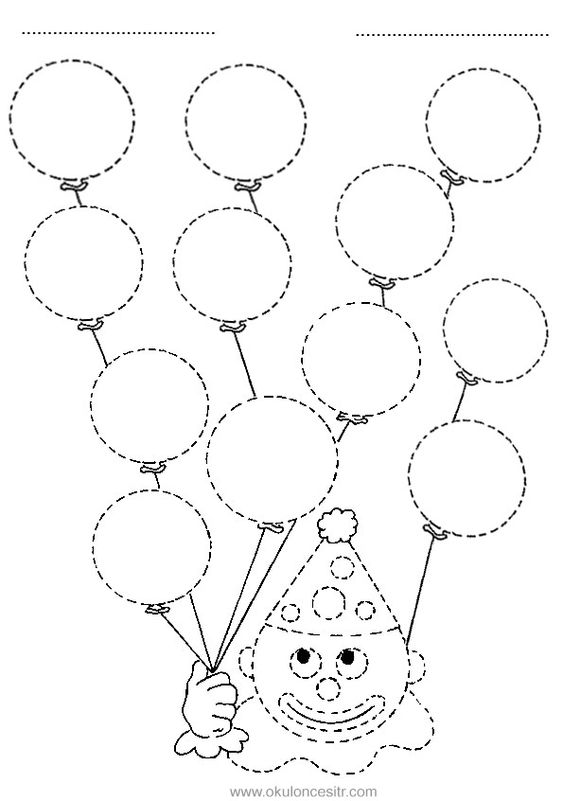 